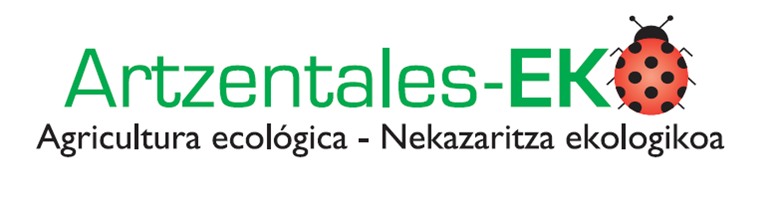 INGRESAR EN:CAJA LABORAL: 3035 0064 28 0640066181NUEVO: KUTXA BANK:    2095 0126 22 9025465350CONCEPTO: NUMERO FACTURA